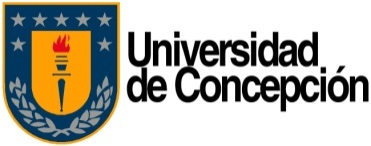 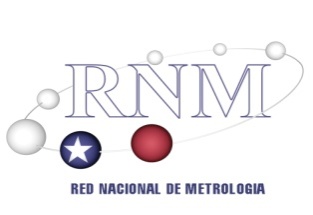 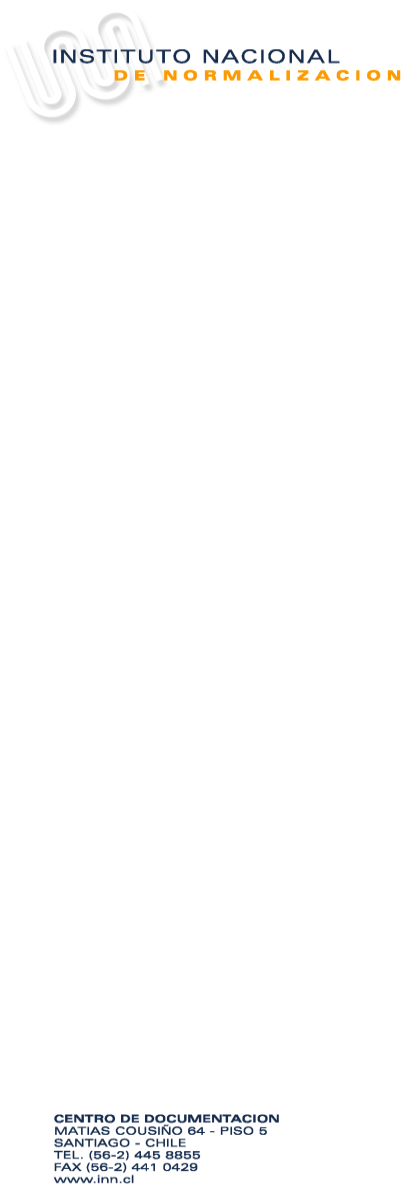 DM-2015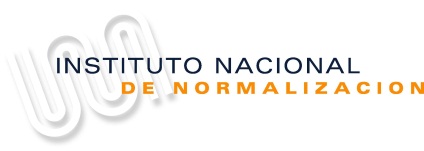 FORMULARIO INSCRIPCION ENSAYO APTITUD NACIONAL F707-02-09FORMULARIO INSCRIPCION ENSAYO APTITUD NACIONAL Página 1 de  Calibración de Medidor de Energía Trifásico en Energía Activa ME-15Abril 2015 Calibración de Medidor de Energía Trifásico en Energía Activa ME-15Abril 2015DATOS DEL LABORATORIO PARTICIPANTEDATOS DEL LABORATORIO PARTICIPANTENombre de Empresa/LaboratorioDirecciónCiudadTeléfonoNombre del ContactoCorreo ElectrónicoObservaciones :Observaciones :COMPROMISO DE PARTICIPACION La participación no tiene costo para los laboratorios inscritos Cupos disponibles para 06 participantes                                                                                                                                                                                                                                                                                                                                               NOMBRE y FIRMA :   _____________________________________   FECHA:   ___________________                                                   Responsable Laboratorio                                        año / mes / díaFECHA LIMITE INCRIPCION: 29.05.2015                                                                                                                             COMPROMISO DE PARTICIPACION La participación no tiene costo para los laboratorios inscritos Cupos disponibles para 06 participantes                                                                                                                                                                                                                                                                                                                                               NOMBRE y FIRMA :   _____________________________________   FECHA:   ___________________                                                   Responsable Laboratorio                                        año / mes / díaFECHA LIMITE INCRIPCION: 29.05.2015                                                                                                                             